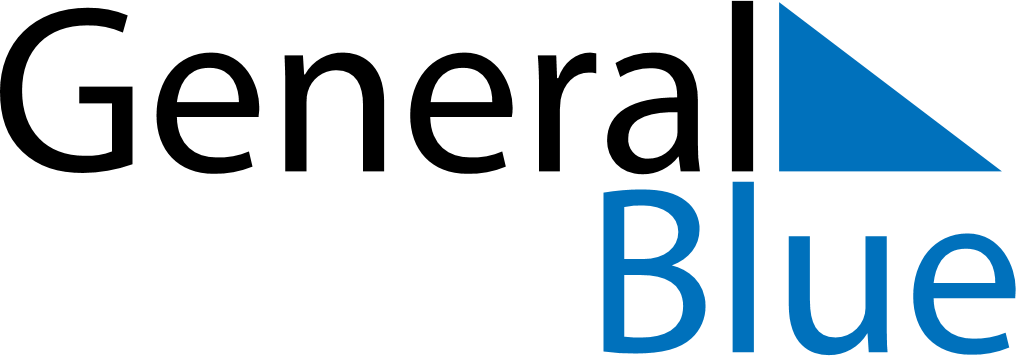 December 2019December 2019December 2019IcelandIcelandMondayTuesdayWednesdayThursdayFridaySaturdaySunday1234567891011121314151617181920212223242526272829St Þorlákur’s DayChristmas EveChristmas DayBoxing Day3031New Year’s Eve